Page 1Mod02 EHLR Basic: Evaluating Environmental and Health Risks Knowledge AssessmentPlease complete the survey below. Thank you!Form Approved OMB No. 0923-0060Exp. Date 08/31/2022ATSDR estimates the average public reporting burden of this collection of information as 5 minutes per response, including the time for reviewing instructions searching existing data/information sources, gathering and maintaining the data/information needed, and completing the collection of information. An agency may not conduct or sponsor, and a person is not required to respond to a collection of information unless it displays a currently valid OMB control number. Send comments regarding this burden estimate or any other aspect of this collection of information including suggestions for reducing this burden to CDC/ATSDR Information Collection Review Office; 1600 Clifton Road NE, MS H21-8 Atlanta, Georgia 30333; ATTN: PRA (0923-0060).My job title is:Environmental Health Professional Environmental ProfessionalTribal Environmental Specialist PlannerMunicipal/Tribal Agency Official DeveloperEnvironmental Non-profit/Non-profit Citizen/community memberStudent in public health, environmental science, planning, "STEM" disciplineNone of the aboveIn reference to the Evaluating Environmental and Health Risks module, please choose all that apply:Specifically useful for my work. If so, you can describe how below (optional)Quick refresherOffers me knowledge about a topic I am less familiar withGives me confidence to increase my skills in and understanding of evaluating environmental and health risks associated with land reuse sites Motivates me to learn more about land reuse sites and ways I can be engagedNot needed for my work None of the aboveOther (please specify below)If you selected "specifically useful for my work," above, please feel free to describe how here:If you selected "Other," above, please specify here:01/31/2023 11:55am	projectredcap.org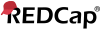 